О внесении изменений вРешение Совета Родниковскогосельского поселения Алексеевского муниципальногорайона от 22.10.2015 № 6 « О налоге на имущество физических лиц»В соответствии с главой 32 Налогового кодекса Российской Федерации, Законом Республики Татарстан от 30 октября 2014 года № 82-ЗРТ «Об установлении единой даты начала применения на территории Республики Татарстан порядка определения налоговой базы по налогу на имущество физических лиц, исходя из кадастровой стоимости объектов налогообложения», Федеральным законом от 30.09.2017 №286-ФЗ «О внесении изменений в часть вторую Налогового кодекса Российской Федерации и отдельных законодательных актов Российской Федерации»Совет Родниковского сельского поселения Алексеевского муниципального района Республики Татарстан решил:1. Внести изменение в Решение Совета Родниковского сельского поселения Алексеевского муниципального района от 22.10.2015 № 6  «О налоге на имущество физических лиц» следующего содержания:в  абзаце 4 подпункта 3 пункта 2 слова  «одно жилое помещение (жилой дом)» заменить словами «один жилой дом»2. Настоящее Решение вступает в силу с 1 января 2019 года, но не ранее чем по истечении одного месяца со дня его официального опубликования в сети Интернет на портале муниципальных образований Республики Татарстан.Глава Родниковского сельского поселения                                                 Алексеевского муниципального района                                   Е.А. Яковлева СОВЕТ  РОДНИКОВСКОГОСЕЛЬСКОГО ПОСЕЛЕНИЯАЛЕКСЕЕВСКОГОМУНИЦИПАЛЬНОГО РАЙОНАРЕСПУБЛИКИ ТАТАРСТАН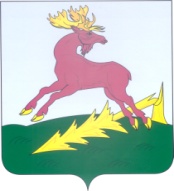 ТАТАРСТАН РЕСПУБЛИКАСЫАЛЕКСЕЕВСКМУНИЦИПАЛЬ РАЙОНЫҢРОДНИКИ АВЫЛҖИРЛЕГЕ СОВЕТЫ                   РЕШЕНИЕ27.04.2018с. РодникиКАРАР                          № 72